22.05.2020 № 926О внесении изменений в постановление администрации города Чебоксары от 13.05.2015 № 1643На основании постановления Кабинета Министров Чувашской Республики от 23.05.2012 № 191 «О порядке образования комиссий по соблюдению требований к служебному поведению муниципальных служащих и урегулированию конфликта интересов», руководствуясь статьей 43 Устава муниципального образования города Чебоксары – столицы Чувашской Республики, принятого решением Чебоксарского городского Собрания депутатов Чувашской Республики от 30.11.2005 № 40, в целях приведения нормативного правового акта в соответствие с действующим законодательством  администрация города Чебоксары п о с т а н о в л я е т:1. Внести в Порядок образования комиссии по соблюдению требований к служебному поведению муниципальных служащих и урегулированию конфликта интересов администрации города Чебоксары, утвержденный постановлением администрации города Чебоксары от 13.05.2015 № 1643, следующие изменения:1.1. Пункт 1 изложить в следующей редакции:«1. Настоящий Порядок образования комиссии по соблюдению требований к служебному поведению муниципальных служащих и урегулированию конфликта интересов администрации города Чебоксары устанавливает порядок образования в администрации города Чебоксары, ее территориальных, отраслевых и функциональных органах комиссий по соблюдению требований к служебному поведению муниципальных служащих и урегулированию конфликта интересов (далее – комиссия) в целях обеспечения соблюдения муниципальными служащими исполнительно-распорядительного органа города Чебоксары – администрации города Чебоксары общих принципов служебного поведения и урегулирования конфликта интересов.».1.2. Пункт 3 изложить в следующей редакции:«3. В состав комиссии включаются:ответственное лицо за работу по профилактике коррупционных и иных правонарушений (секретарь комиссии), муниципальные служащие администрации города Чебоксары, ответственные за кадровые, юридические (правовые) вопросы, муниципальные служащие других подразделений администрации города Чебоксары;представитель (представители) органа исполнительной власти Чувашской Республики, уполномоченного Главой Чувашской Республики на исполнение функций органа Чувашской Республики по профилактике коррупционных и иных правонарушений.».1.3. Дополнить пунктом 7 следующего содержания:«7. Лица, указанные в абзаце третьем пункта 3 и пункте 4 настоящего Порядка, включаются в состав комиссии по согласованию с органом исполнительной власти Чувашской Республики, уполномоченным Главой Чувашской Республики на исполнение функций органа Чувашской Республики по профилактике коррупционных и иных правонарушений, профсоюзной организацией, действующей в установленном порядке в администрации города Чебоксары, иными организациями, деятельность которых связана с государственной или муниципальной службой, представительным органом муниципального образования города Чебоксары – Чебоксарским городским Собранием депутатов, представитель (представители) которых участвует(ют) в деятельности комиссии, на основании запроса администрации города Чебоксары.».2. Руководителям отраслевых, территориальных, функциональных органов администрации города Чебоксары:утвердить в месячный срок распоряжениями администрации города Чебоксары составы комиссий соответствующего органа;признать утратившими силу порядки образования комиссии по соблюдению требований к служебному поведению муниципальных служащих и урегулированию конфликта интересов, разработанных соответствующими органами во исполнение пункта 2 постановления администрации города Чебоксары от 13.05.2015 № 1643 «О порядке образования комиссии по соблюдению требований к служебному поведению муниципальных служащих и урегулированию конфликта интересов администрации города Чебоксары».3. Управлению информации, общественных связей и молодежной политики администрации города Чебоксары опубликовать настоящее постановление в средствах массовой информации.4. Настоящее постановление вступает в силу со дня его официального опубликования.5. Контроль за исполнением настоящего постановления возложить на заместителя главы администрации – руководителя аппарата А.Ю. Маклыгина.Глава администрации города Чебоксары				     А.О. ЛадыковЧăваш РеспубликиШупашкар хулаадминистрацийěЙЫШĂНУ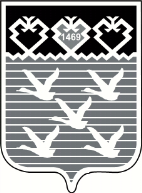 Чувашская РеспубликаАдминистрациягорода ЧебоксарыПОСТАНОВЛЕНИЕ